21 июня ветераны педагогического труда ЦАО приняли участие в акции «1418 свечей» на Поклонной горе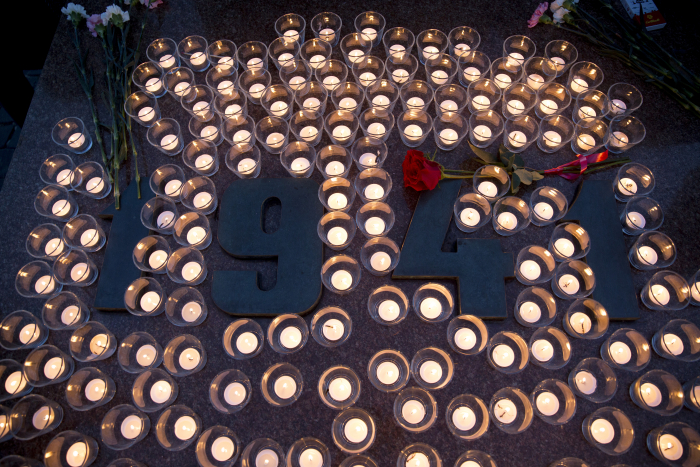 22 июня состоялся концерт-реквием         «На всю оставшуюся жизнь…» на Поклонной горе. Перед собравшимися выступили председатель МГСВ В.И. Долгих и председатель комитета общественных связей А.Б. Александрова. 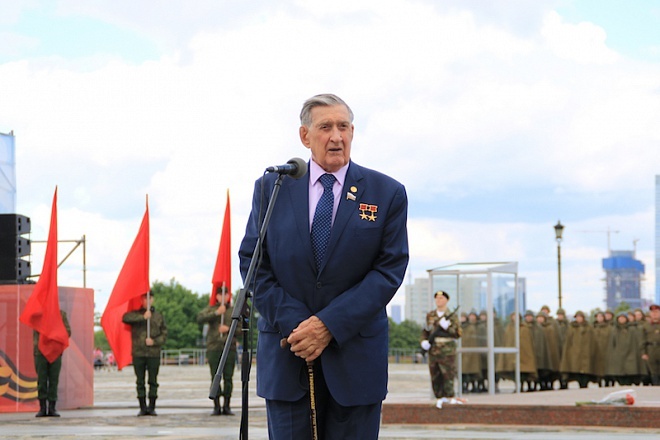 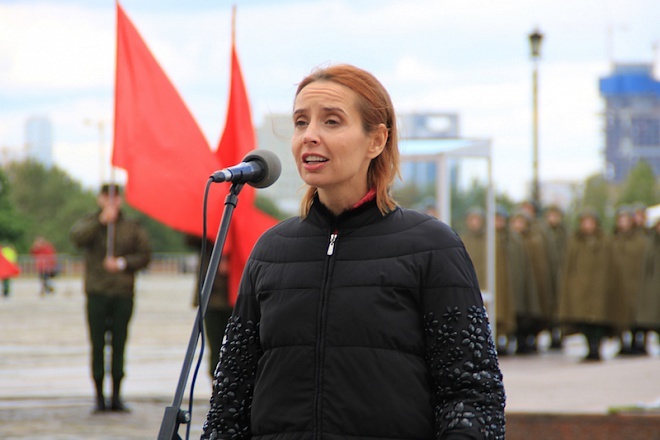 Мероприятие завершилось возложением цветочной гирлянды к стеле Победы.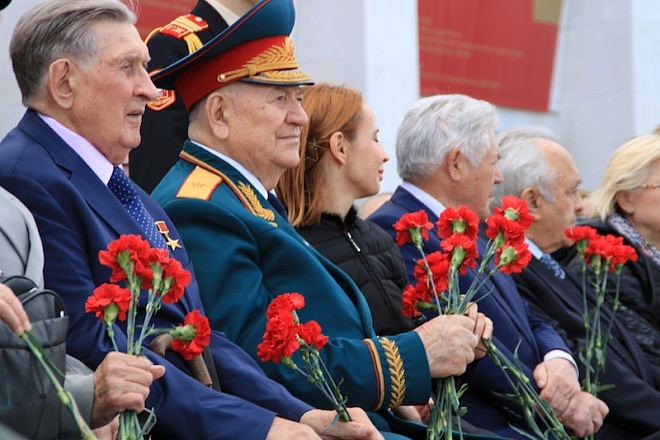 В этот же день на площади Белорусского вокзала прошла общественно-патриотическая акция «Москва. Белорусский вокзал. 22 июня 1941 года».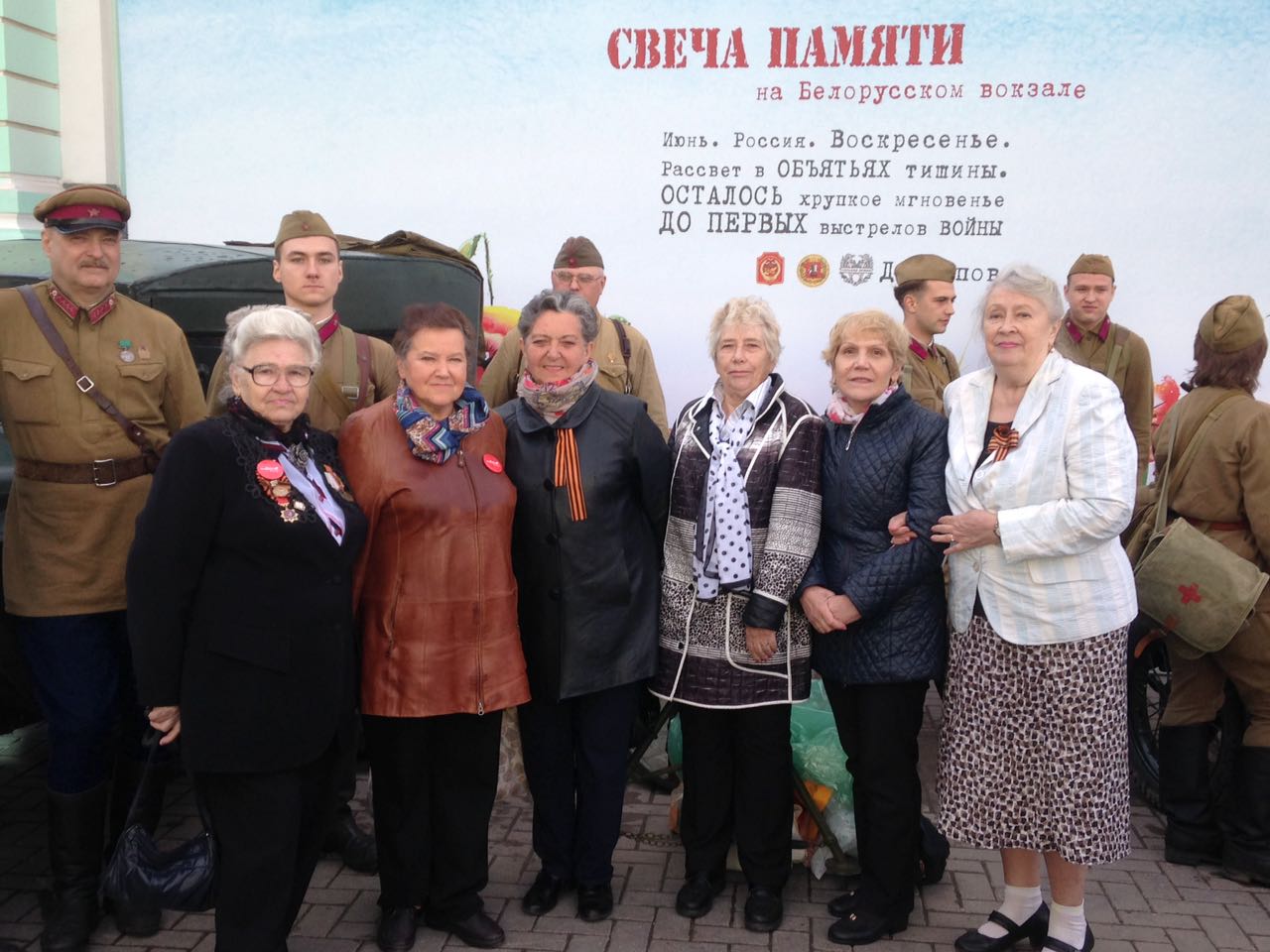 На входе ветеранов встречали организаторы и раздавали бейсболки и дождевики, чтобы переменчивая погода не помешала наслаждаться концертом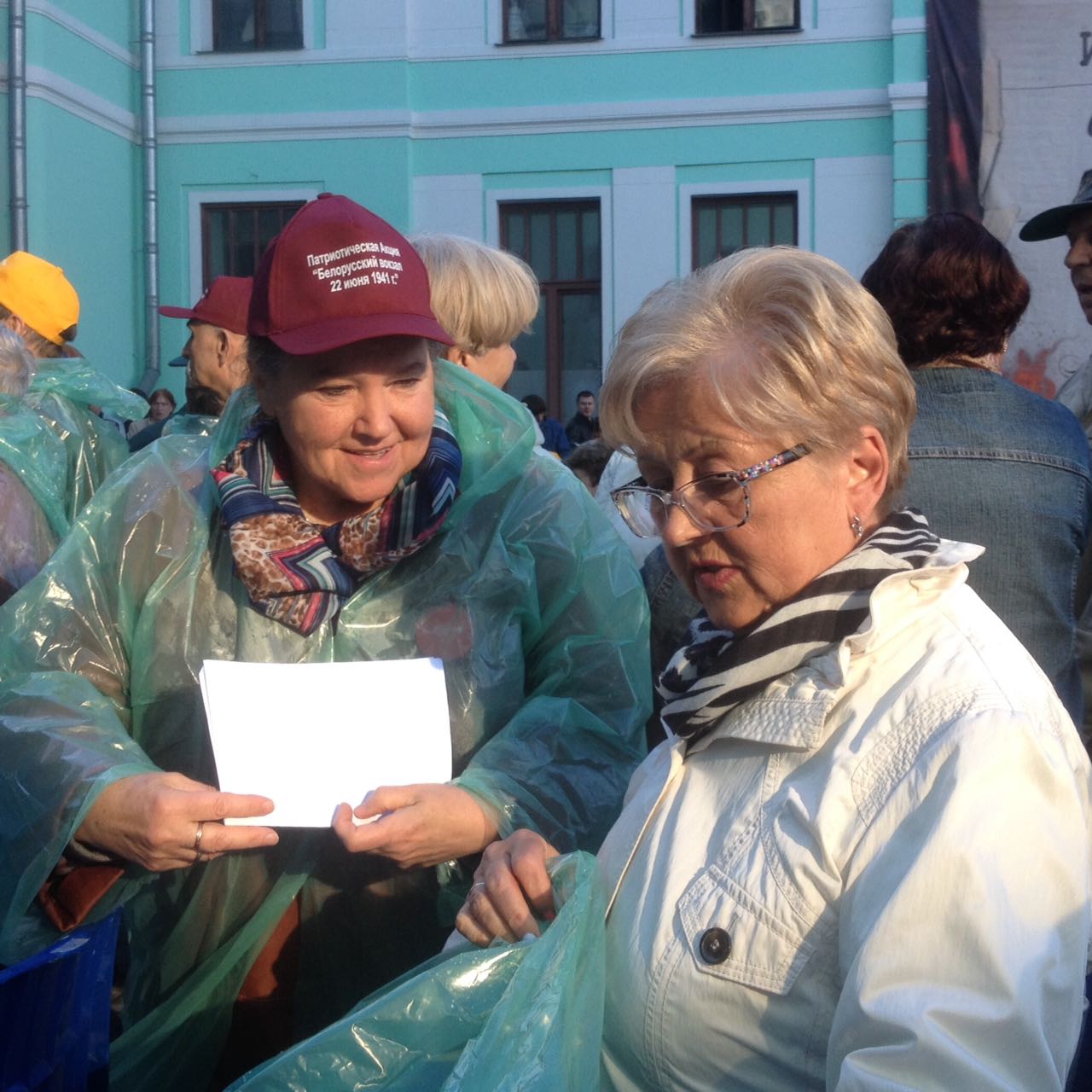 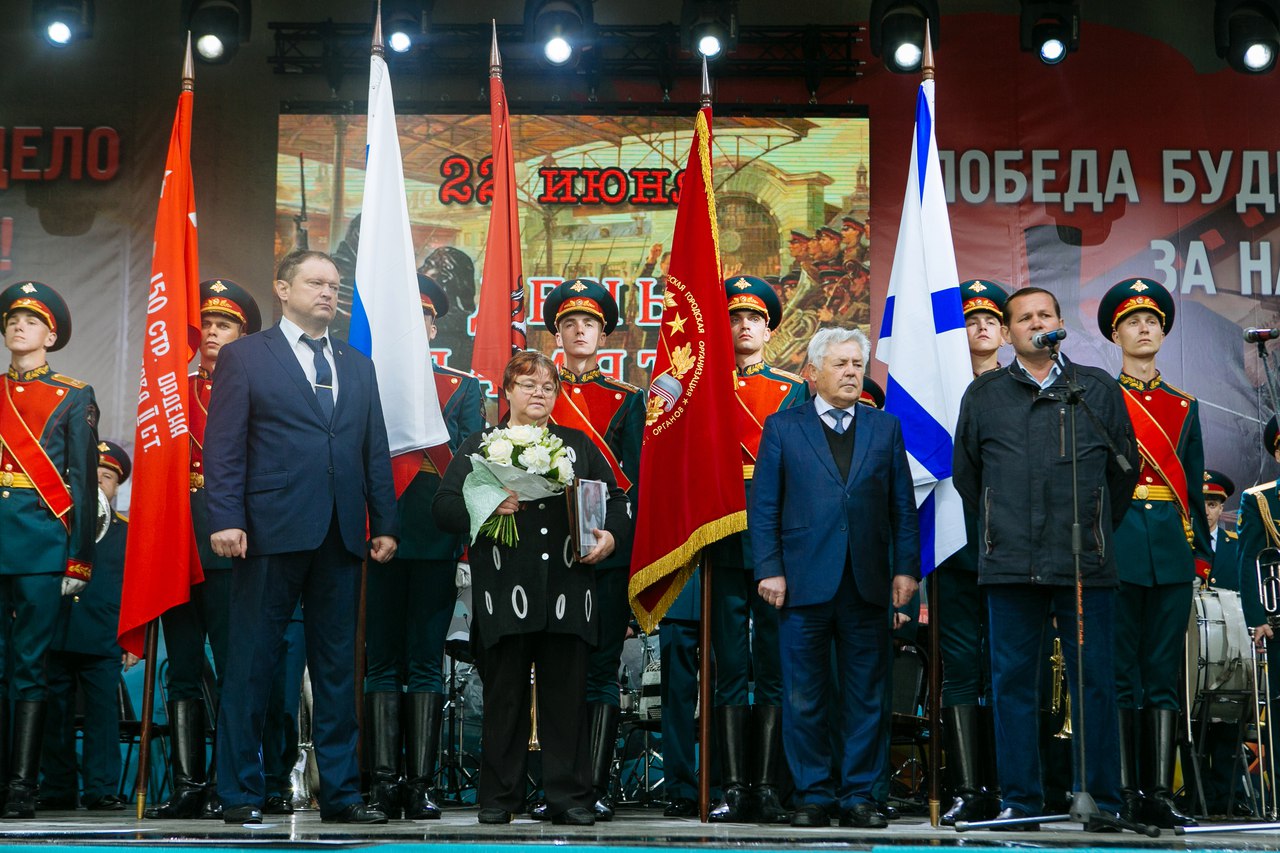 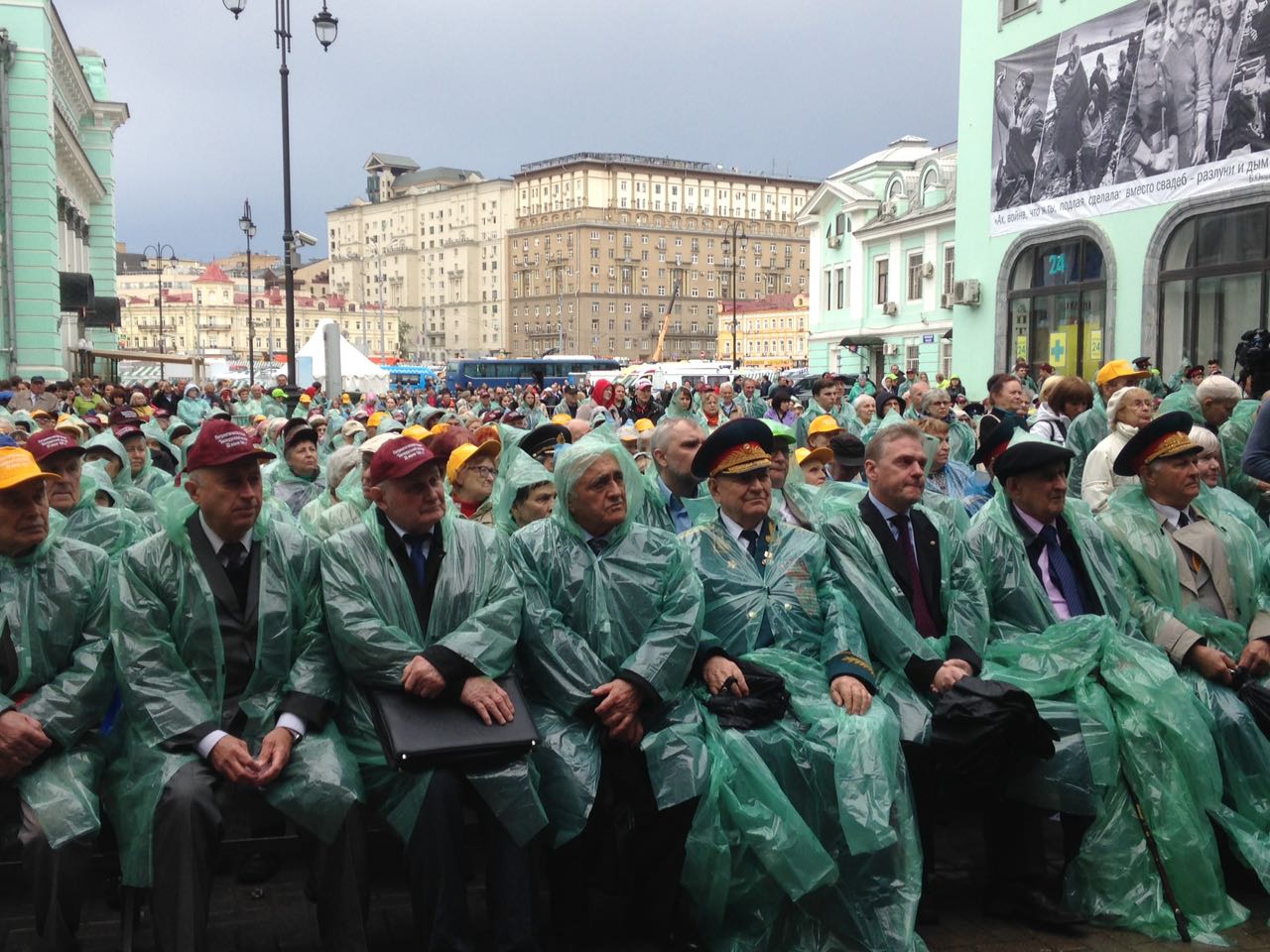 Все встречи оказали большое волнение и трепетное отношение к этому святому дню. Ветераны со слезами на глазах участвовали в этих мероприятиях. 